Antrag auf 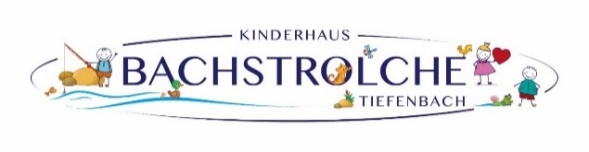  	Änderung der Buchungszeiten  	An-/Abmeldung zum MittagessenGewünschte Buchungszeiten:Teilnahme Mittagessen: 	Das Kind soll ab …………………….. am Mittagessen teilnehmen. 	Das Kind soll ab ……………………… nicht mehr am Mittagessenteilnehmen.Von der Kinderhaus-Leitung auszufüllen: 	Antrag ist genehmigt. 	Antrag ist nicht genehmigt.	…………………………………………………………………………………………	(Begründung)Tiefenbach, …………….			…………………………………………..						(Unterschrift Kinderhaus-Leitung)für das Kindfür das KindGeburtsdatum:ElternElternElternÄnderung gewünscht ab:………………………….Immer zum 15. des jeweiligen Monats, für den Folgemonat möglichDatum und Unterschrift (beider Personensorgeberechtigte):…………………………………………………..Wir/ich haben/e zur Kenntnis genommen, dass sich durch die Umbuchung evtl. die Beiträge ändernDatum und Unterschrift (beider Personensorgeberechtigte):…………………………………………………..Wir/ich haben/e zur Kenntnis genommen, dass sich durch die Umbuchung evtl. die Beiträge ändernWochentagevon     Uhrbis     UhrStundenzahlMontagDienstagMittwochDonnerstagFreitag